АКТобщественной проверкина основании плана работы Общественной палаты г.о. Королев 
в рамках проведения системного и комплексного общественного контроля,проведен общественный контроль хода выполнения работ по установке детской игровой площадки по адресу ул. Военных Строителей, д.д.№1, №2, №.4.Сроки проведения общественного контроля: 06.08.2020 - 26.08.2020 г.Основания для проведения общественной проверки: план работы Общественной палаты г.о. КоролевФорма общественного контроля: мониторингПредмет общественной проверки установка детской игровой площадки по адресу ул. Военных Строителей, д.д.№1, №2, №.4, включенной в План благоустройства на 2020 год.Состав группы общественного контроля:Белозёрова Маргарита Нурлаяновна – председатель комиссии «по ЖКХ, капитальному ремонту, контролю за качеством работы управляющих компаний, архитектуре, архитектурному облику городов, благоустройству территорий, дорожному хозяйству и транспорту»Красуля Виталий Яковлевич - ответственный секретарь палатыКорнеева Ольга Борисовна – председатель Общественной палатыСамым главным требованием к благоустройству любой детской игровой площадки и спортивной зоны - считается её безопасность. Общественная палата г.о.Королев с 6 августа контролировала ход выполнения работ по установке детской игровой площадки по адресу ул. Военных Строителей, д.д.№1, №2, №.4, включенной в план благоустройства на 2020 год.На сегодняшний день детская игровая площадка полностью готова, размещены игровые элементы, проведено освещение, произведена укладка безопасного резинового покрытия, благодаря которому дети смогут развиваться и играть здесь, не боясь ушибов. Подрядчики выдержали сроки работ, игровая площадка стала доступна всем желающим.Общественная палата продолжает проверки.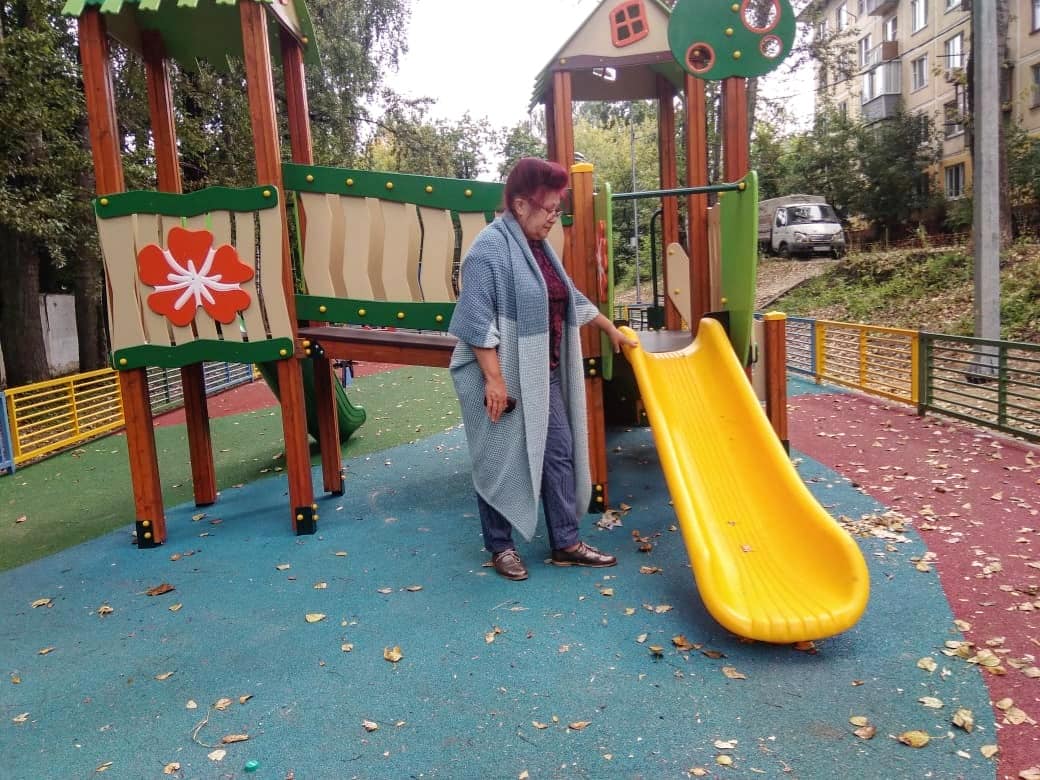 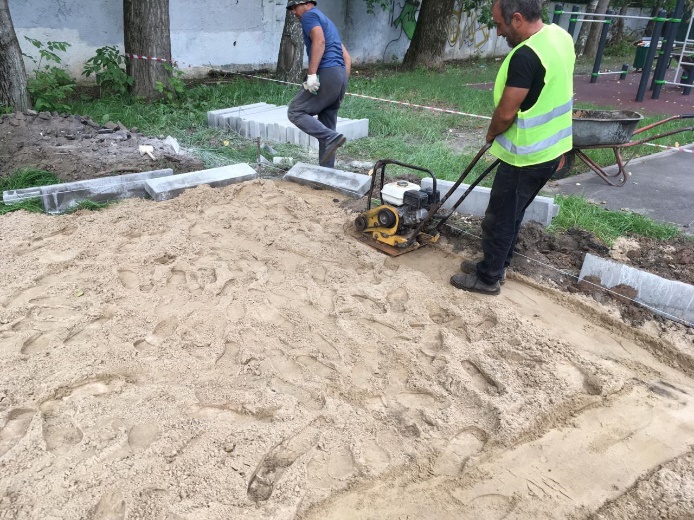 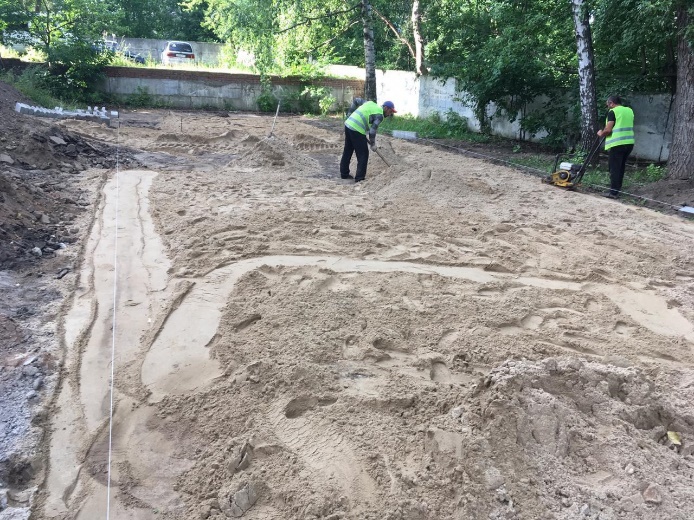 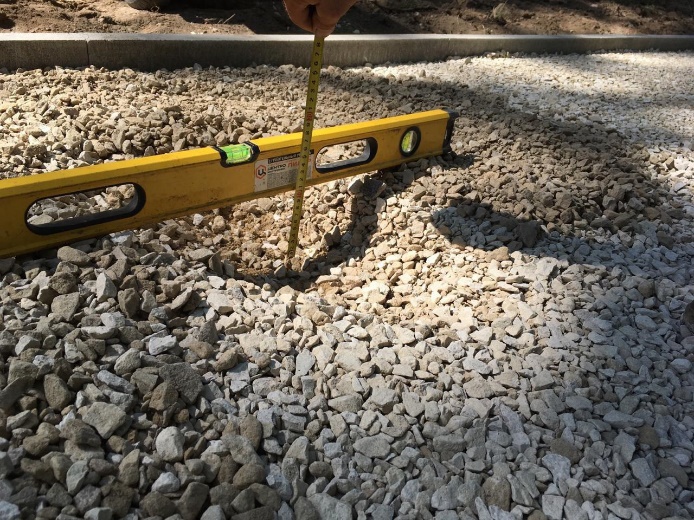 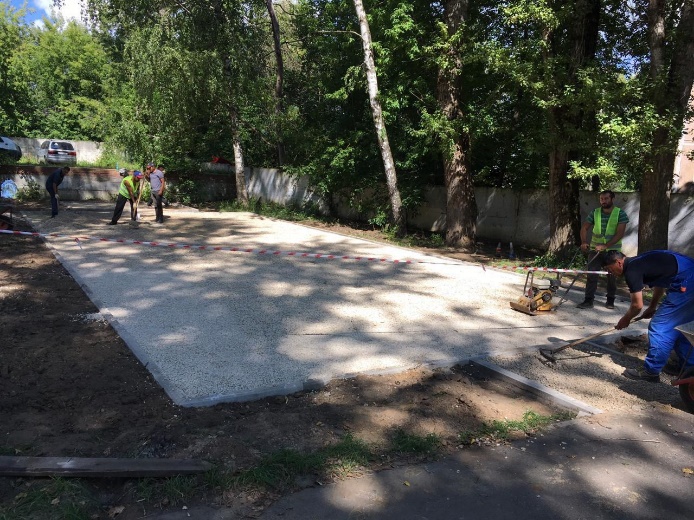 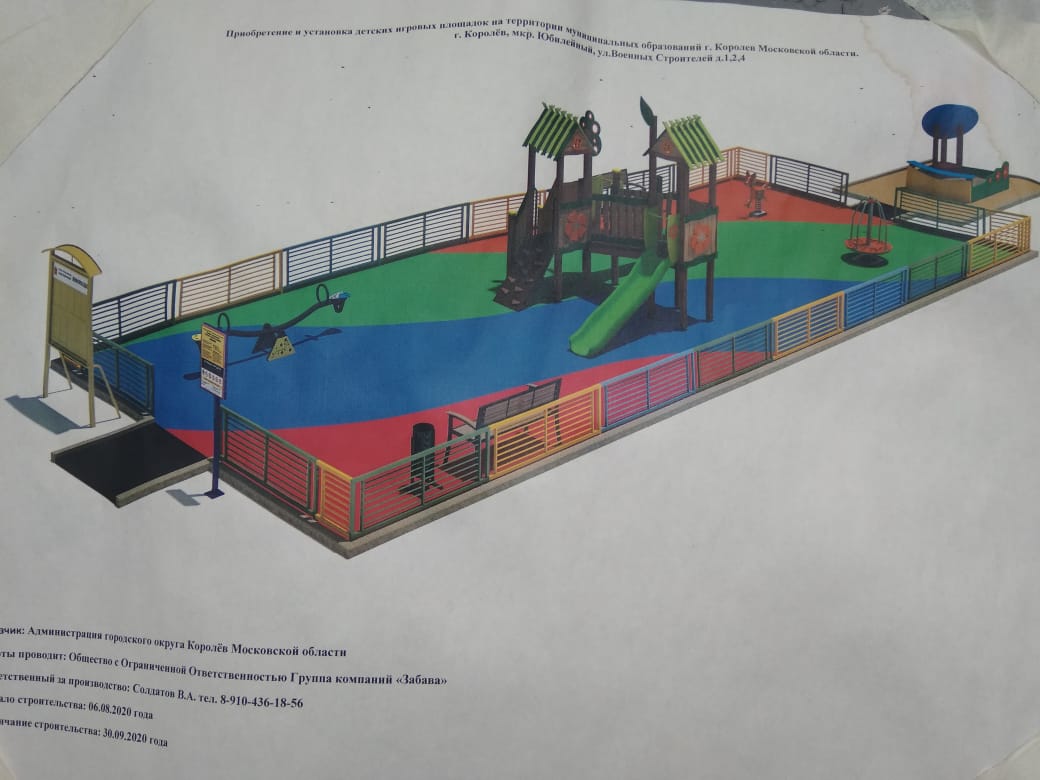 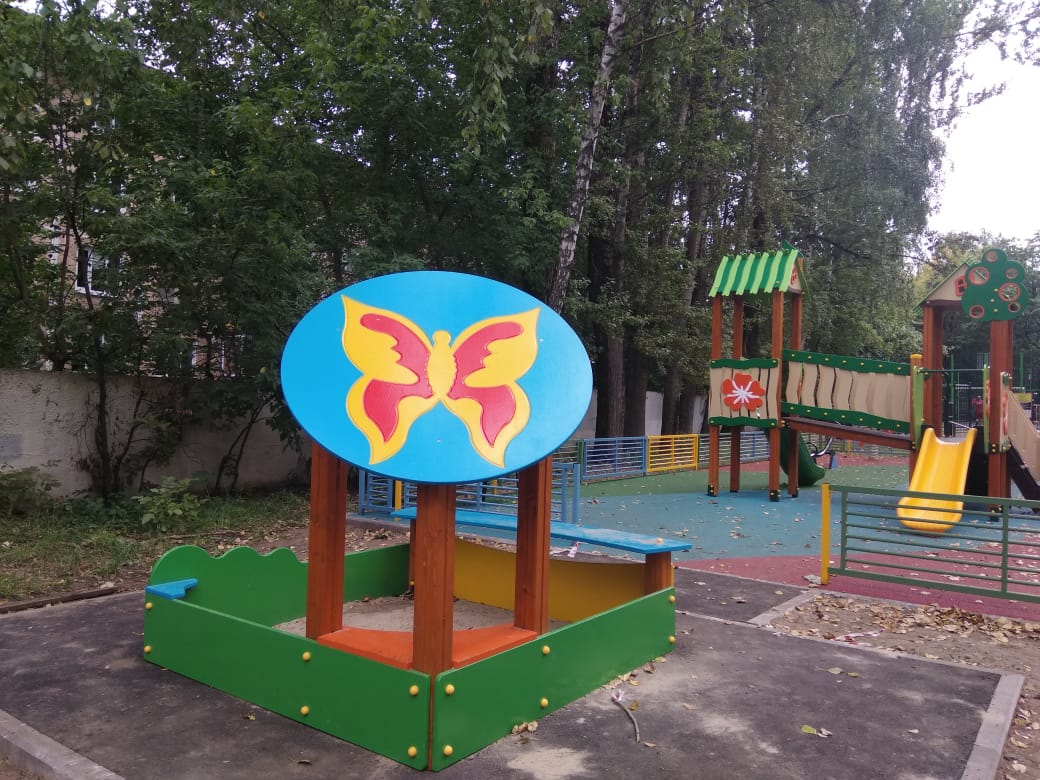 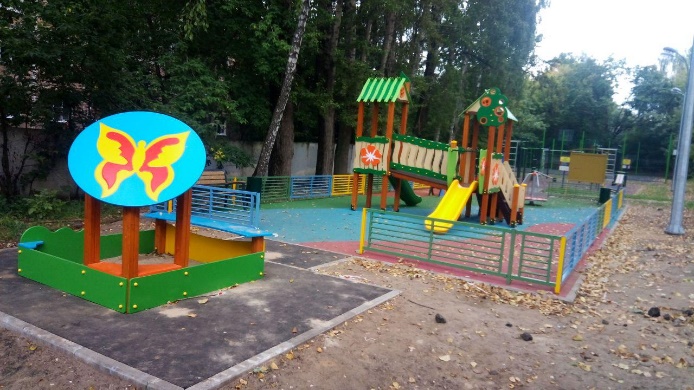 «УТВЕРЖДЕНО»Решением Совета Общественной палаты г.о. Королев Московской областиПредседатель комиссии «по ЖКХ, капитальному ремонту, контролю за качеством работы управляющих компаний, архитектуре, архитектурному облику городов, благоустройству территорий, дорожному хозяйству и транспорту» Общественной палаты г.о.Королев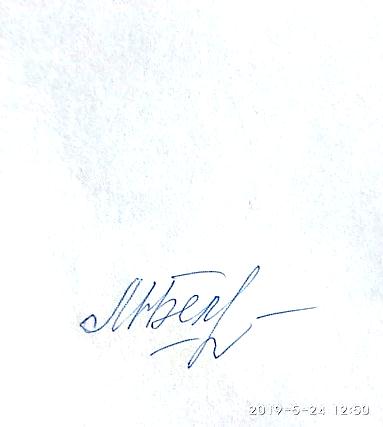 М.Н. Белозерова